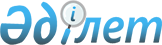 2019-2021 жылдарға арналған аудандық маңызы бар қала, кент, ауылдық округтердің бюджеттері туралы
					
			Мерзімі біткен
			
			
		
					Қарағанды облысы Қарқаралы аудандық мәслихатының 2018 жылғы 28 желтоқсандағы № VI-38/323 шешімі. Қарағанды облысының Әділет департаментінде 2018 жылғы 29 желтоқсанда № 5120 болып тіркелді. Мерзімі өткендіктен қолданыс тоқтатылды
      Қазақстан Республикасының 2008 жылғы 4 желтоқсандағы Бюджет кодексіне, Қазақстан Республикасының 2001 жылғы 23 қаңтардағы "Қазақстан Республикасындағы жергілікті мемлекеттік басқару және өзін-өзі басқару туралы" Заңына сәйкес, аудандық мәслихат ШЕШІМ ЕТТІ:
      1. 2019-2021 жылдарға арналған Қарқаралы қаласының бюджеті тиісінше 1, 2 және 3 қосымшаларға сәйкес, оның ішінде 2019 жылға келесі көлемдерде бекітілсін:
      1) кірістер – 457410 мың теңге, оның ішінде:
      салықтық түсімдер – 32190 мың теңге;
      салықтық емес түсімдер – 200 мың теңге;
      негізгі капиталды сатудан түсетін түсімдер – 0 мың теңге;
      трансферттердің түсімдері – 425020 мың теңге;
      2) шығындар – 457410 мың теңге;
      3) таза бюджеттік кредиттеу – 0 мың теңге, оның ішінде:
      бюджеттік кредиттер – 0 мың теңге;
      бюджеттік кредиттерді өтеу – 0 мың теңге;
      4) қаржы активтерімен операциялар бойынша сальдо – 0 мың теңге, оның ішінде:
      қаржы активтерін сатып алу – 0 мың теңге;
      мемлекеттің қаржы активтерін сатудан түсетін түсімдер – 0 мың теңге;
      5) бюджет тапшылығы (профициті) – 0 мың теңге;
      6) бюджет тапшылығын қаржыландыру (профицитін пайдалану) – 0 мың теңге, оның ішінде:
      қарыздар түсімі – 0 мың теңге;
      қарыздарды өтеу – 0 мың теңге;
      бюджет қаражатының пайдаланылатын қалдықтары – 0 мың теңге.
      Ескерту. 1-тармақ жаңа редакцияда - Қарағанды облысы Қарқаралы аудандық мәслихатының 29.10.2019 № VI-48/405 (01.01.2019 бастап қолданысқа енгізіледі) шешімімен.


      2. 2019-2021 жылдарға арналған Қарағайлы кентінің бюджеті тиісінше 4, 5 және 6 қосымшаларға сәйкес, оның ішінде 2019 жылға келесі көлемдерде бекітілсін:
      1) кірістер – 110990 мың теңге, оның ішінде:
      салықтық түсімдер – 10698 мың теңге;
      салықтық емес түсімдер – 246 мың теңге;
      негізгі капиталды сатудан түсетін түсімдер – 0 мың теңге;
      трансферттердің түсімдері – 100046 мың теңге;
      2) шығындар – 114540 мың теңге;
      3) таза бюджеттік кредиттеу – 0 мың теңге, оның ішінде:
      бюджеттік кредиттер – 0 мың теңге;
      бюджеттік кредиттерді өтеу – 0 мың теңге;
      4) қаржы активтерімен операциялар бойынша сальдо – 0 мың теңге, оның ішінде:
      қаржы активтерін сатып алу – 0 мың теңге;
      мемлекеттің қаржы активтерін сатудан түсетін түсімдер – 0 мың теңге;
      5) бюджет тапшылығы (профициті) – алу 3550 мың теңге;
      6) бюджет тапшылығын қаржыландыру (профицитін пайдалану) – 3550 мың теңге, оның ішінде:
      қарыздар түсімі – 0 мың теңге;
      қарыздарды өтеу – 0 мың теңге;
      бюджет қаражатының пайдаланылатын қалдықтары – 3550 мың теңге.
      Ескерту. 2-тармақ жаңа редакцияда - Қарағанды облысы Қарқаралы аудандық мәслихатының 06.09.2019 № VI-46/393 (01.01.2019 бастап қолданысқа енгізіледі) шешімімен.


      3. 2019-2021 жылдарға арналған Егіндібұлақ ауылдық округінің бюджеті тиісінше 7, 8 және 9 қосымшаларға сәйкес, оның ішінде 2019 жылға келесі көлемдерде бекітілсін:
      1) кірістер – 82707 мың теңге, оның ішінде:
      салықтық түсімдер – 4235 мың теңге;
      салықтық емес түсімдер – 1000 мың теңге;
      негізгі капиталды сатудан түсетін түсімдер – 0 мың теңге;
      трансферттердің түсімдері – 77472 мың теңге;
      2) шығындар – 82707 мың теңге;
      3) таза бюджеттік кредиттеу – 0 мың теңге, оның ішінде:
      бюджеттік кредиттер – 0 мың теңге;
      бюджеттік кредиттерді өтеу – 0 мың теңге;
      4) қаржы активтерімен операциялар бойынша сальдо – 0 мың теңге, оның ішінде:
      қаржы активтерін сатып алу – 0 мың теңге;
      мемлекеттің қаржы активтерін сатудан түсетін түсімдер – 0 мың теңге;
      5) бюджет тапшылығы (профициті) – 0 мың теңге;
      6) бюджет тапшылығын қаржыландыру (профицитін пайдалану) – 0 мың теңге, оның ішінде:
      қарыздар түсімі – 0 мың теңге;
      қарыздарды өтеу – 0 мың теңге;
      бюджет қаражатының пайдаланылатын қалдықтары – 0 мың теңге.
      Ескерту. 3-тармақ жаңа редакцияда - Қарағанды облысы Қарқаралы аудандық мәслихатының 29.10.2019 № VI-48/405 (01.01.2019 бастап қолданысқа енгізіледі) шешімімен.


      4. 2019-2021 жылдарға арналған Қырғыз ауылдық округінің бюджеті тиісінше 10, 11 және 12 қосымшаларға сәйкес, оның ішінде 2019 жылға келесі көлемдерде бекітілсін:
      1) кірістер – 25094 мың теңге, оның ішінде:
      салықтық түсімдер – 2856 мың теңге;
      салықтық емес түсімдер – 120 мың теңге;
      негізгі капиталды сатудан түсетін түсімдер – 0 мың теңге;
      трансферттердің түсімдері – 22118 мың теңге;
      2) шығындар – 25094 мың теңге;
      3) таза бюджеттік кредиттеу – 0 мың теңге, оның ішінде:
      бюджеттік кредиттер – 0 мың теңге;
      бюджеттік кредиттерді өтеу – 0 мың теңге;
      4) қаржы активтерімен операциялар бойынша сальдо – 0 мың теңге, оның ішінде:
      қаржы активтерін сатып алу – 0 мың теңге;
      мемлекеттің қаржы активтерін сатудан түсетін түсімдер – 0 мың теңге;
      5) бюджет тапшылығы (профициті) – 0 мың теңге;
      6) бюджет тапшылығын қаржыландыру (профицитін пайдалану) – 0 мың теңге, оның ішінде:
      қарыздар түсімі – 0 мың теңге;
      қарыздарды өтеу – 0 мың теңге;
      бюджет қаражатының пайдаланылатын қалдықтары – 0 мың теңге.
      Ескерту. 4-тармақ жаңа редакцияда - Қарағанды облысы Қарқаралы аудандық мәслихатының 29.10.2019 № VI-48/405 (01.01.2019 бастап қолданысқа енгізіледі) шешімімен.


      5. 2019 жылға арналған аудандық маңызы бар қала, кент, ауылдық округтердің бюджеттерінде аудандық бюджеттен берілетін субвенцияның көлемі 345141 мың теңге сомасында қарастырылсын, оның ішінде:
      Қарқаралы қаласына – 175455 мың теңге;
      Қарағайлы кентіне – 84084 мың теңге;
      Егіндібұлақ ауылдық округіне - 66268 мың теңге;
      Қырғыз ауылдық округіне - 19334 мың теңге.
      6. 2019 жылға аудандық маңызы бар қала, кент, ауылдық округтердің бюджеттерінен қаржыландырылатын, ауылдық жерде жұмыс істейтін денсаулық сақтау, әлеуметтік қамсыздандыру, білім беру, мәдениет, спорт, ветеринария, орман шаруашылығы және ерекше қорғалатын табиғи аумақтар саласының азаматтық қызметшілеріне, қызметтің осы түрлерімен қалалық жағдайда айналысатын азаматтық қызметшілердің жалақыларымен және ставкалармен салыстырғанда кемінде жиырма бес процентке жоғары лауазымдық жалақылар мен тарифтік ставкалар ескерілсін.
      7. 2019 жылға арналған аудандық маңызы бар қала, кент, ауылдық округтердің бюджеттерін орындау барысында секвестрлеуге жатпайтын бюджеттік бағдарламалардың тізбесі 13 қосымшаға сәйкес бекітілсін.
      8. 2019 жылға арналған аудандық маңызы бар қала, кент, ауылдық округтер бюджеттерінің құрамында нысаналы трансферттер 14 қосымшаға сәйкес ескерілсін.
      9. Осы шешім 2019 жылдың 1 қаңтарынан бастап қолданысқа енгізіледі. 2019 жылға арналған Қарқаралы қаласының бюджеті
      Ескерту. 1 қосымша жаңа редакцияда - Қарағанды облысы Қарқаралы аудандық мәслихатының 29.10.2019 № VI-48/405 (01.01.2019 бастап қолданысқа енгізіледі) шешімімен. 2020 жылға арналған Қарқаралы қаласының бюджеті 2021 жылға арналған Қарқаралы қаласының бюджеті 2019 жылға арналған Қарағайлы кентінің бюджеті
      Ескерту. 4 қосымша жаңа редакцияда - Қарағанды облысы Қарқаралы аудандық мәслихатының 06.09.2019 № VI-46/393 (01.01.2019 бастап қолданысқа енгізіледі) шешімімен. 2020 жылға арналған Қарағайлы кентінің бюджеті 2021 жылға арналған Қарағайлы кентінің бюджеті 2019 жылға арналған Егіндібұлақ ауылдық округінің бюджеті
      Ескерту. 7 қосымша жаңа редакцияда - Қарағанды облысы Қарқаралы аудандық мәслихатының 29.10.2019 № VI-48/405 (01.01.2019 бастап қолданысқа енгізіледі) шешімімен. 2020 жылға арналған Егіндібұлақ ауылдық округінің бюджеті 2021 жылға арналған Егіндібұлақ ауылдық округінің бюджеті 2019 жылға арналған Қырғыз ауылдық округінің бюджеті
      Ескерту. 10 қосымша жаңа редакцияда - Қарағанды облысы Қарқаралы аудандық мәслихатының 29.10.2019 № VI-48/405 (01.01.2019 бастап қолданысқа енгізіледі) шешімімен. 2020 жылға арналған Қырғыз ауылдық округінің бюджеті 2021 жылға арналған Қырғыз ауылдық округінің бюджеті 2019 жылға арналған аудандық маңызы бар қала, кент, ауылдық округтерінің бюджеттерін орындау барысында секвестрлеуге жатпайтын бюджеттік бағдарламалардың тізбесі
      Ескерту. 13 қосымша жаңа редакцияда - Қарағанды облысы Қарқаралы аудандық мәслихатының 16.05.2019 № VI-43/363 (01.01.2019 бастап қолданысқа енгізіледі) шешімімен. 2019 жылға арналған нысаналы трансферттер
      Ескерту. 14 қосымша жаңа редакцияда - Қарағанды облысы Қарқаралы аудандық мәслихатының 29.10.2019 № VI-48/405 (01.01.2019 бастап қолданысқа енгізіледі) шешімімен.
					© 2012. Қазақстан Республикасы Әділет министрлігінің «Қазақстан Республикасының Заңнама және құқықтық ақпарат институты» ШЖҚ РМК
				
      Сессия төрағасы, аудандық мәслихат хатшысы 

С. Нуркенов
Қарқаралы аудандықмәслихатының 2018 жылғы28 желтоқсандағы № VI- 38/323шешіміне 1 қосымша
Санаты 
Санаты 
Санаты 
Санаты 
Сомасы (мың теңге)
Сыныбы
Сыныбы
Сыныбы
Сомасы (мың теңге)
Кіші сыныбы
Кіші сыныбы
Сомасы (мың теңге)
Атауы
Сомасы (мың теңге)
1
2
3
4
5
 I. Кiрiстер
457 410
1
Салықтық түсiмдер
32 190
01
Табыс салығы
16 167
2
Жеке табыс салығы
16 167
04
Меншiкке салынатын салықтар
16 023
1
Мүлiкке салынатын салықтар
198
3
Жер салығы
1 758
4
Көлiк құралдарына салынатын салық
14 067
2
Салықтық емес түсiмдер
200
01
Мемлекеттік меншіктен түсетін кірістер
200
5
Мемлекет меншігіндегі мүлікті жалға беруден түсетін кірістер
200
3
Негiзгі капиталды сатудан түсетiн түсімдер
0
01
Мемлекеттік мекемелерге бекітілген мемлекеттік мүлікті сату
0
1
Мемлекеттік мекемелерге бекітілген мемлекеттік мүлікті сату
0
4
Трансферттердің түсімдері
425 020
02
Мемлекеттiк басқарудың жоғары тұрған органдарынан түсетін трансферттер
425 020
3
Аудандардың (облыстық маңызы бар қаланың) бюджетінен трансферттер
425 020
Функционалдық топ
Функционалдық топ
Функционалдық топ
Функционалдық топ
Функционалдық топ
Сомасы (мың теңге)
Кіші функция
Кіші функция
Кіші функция
Кіші функция
Сомасы (мың теңге)
Бюджеттік бағдарламалардың әкімшісі
Бюджеттік бағдарламалардың әкімшісі
Бюджеттік бағдарламалардың әкімшісі
Сомасы (мың теңге)
Бағдарлама
Бағдарлама
Сомасы (мың теңге)
Атауы
Сомасы (мың теңге)
1
2
3
4
5
6
 II.Шығындар
457 410
01
Жалпы сипаттағы мемлекеттiк қызметтер 
70 969
1
Мемлекеттiк басқарудың жалпы функцияларын орындайтын өкiлдi, атқарушы және басқа органдар
70 969
124
Аудандық маңызы бар қала, ауыл, кент, ауылдық округ әкімінің аппараты
70 969
001
Аудандық маңызы бар қала, ауыл, кент ауылдық округ әкімінің қызметін қамтамасыз ету жөніндегі қызметтер
70 969
04
Бiлiм беру
113 360
1
Мектепке дейiнгi тәрбие және оқыту
113 360
124
Аудандық маңызы бар қала, ауыл, кент, ауылдық округ әкімінің аппараты
113 360
041
Мектепке дейінгі білім беру ұйымдарында мемлекеттік білім беру тапсырысын іске асыруға
113 360
07
Тұрғын үй-коммуналдық шаруашылық
174 874
2
Коммуналдық шаруашылық
9 950
124
Аудандық маңызы бар қала, ауыл, кент, ауылдық округ әкімінің аппараты
9 950
014
Елді мекендерді сумен жабдықтауды ұйымдастыру
9 950
3
Елді-мекендерді көркейту
164 924
124
Аудандық маңызы бар қала, ауыл, кент, ауылдық округ әкімінің аппараты
164 924
008
Елді мекендердегі көшелерді жарықтандыру
19 686
009
Елді мекендердің санитариясын қамтамасыз ету
600
011
Елді мекендерді абаттандыру мен көгалдандыру
144 638
12
Көлiк және коммуникация
98 207
1
Автомобиль көлiгi
98 207
124
Аудандық маңызы бар қала, ауыл, кент, ауылдық округ әкімінің аппараты
98 207
013
Аудандық маңызы бар қалаларда, ауылдарда, кенттерде, ауылдық округтерде автомобиль жолдарының жұмыс істеуін қамтамасыз ету
11 407
045
Аудандық маңызы бар қалаларда, ауылдарда, кенттерде, ауылдық округтерде автомобиль жолдарын күрделі және орташа жөндеу
86 800
Функционалдық топ
Функционалдық топ
Функционалдық топ
Функционалдық топ
Функционалдық топ
Сомасы (мың теңге)
Кіші функция
Кіші функция
Кіші функция
Кіші функция
Сомасы (мың теңге)
Бюджеттік бағдарламалардың әкімшісі
Бюджеттік бағдарламалардың әкімшісі
Бюджеттік бағдарламалардың әкімшісі
Сомасы (мың теңге)
Бағдарлама
Бағдарлама
Сомасы (мың теңге)
Атауы
Сомасы (мың теңге)
1
2
3
4
5
6
III. Таза бюджеттік кредиттеу
0
Бюджеттік кредиттер
0
Санаты
Санаты
Санаты
Санаты
Сомасы (мың теңге)
Сыныбы
Сыныбы
Сыныбы
Сомасы (мың теңге)
Кіші сыныбы
Кіші сыныбы
Сомасы (мың теңге)
Атауы
Сомасы (мың теңге)
1
2
3
4
5
Бюджеттік кредиттерді өтеу
0
Функционалдық топ
Функционалдық топ
Функционалдық топ
Функционалдық топ
Функционалдық топ
Сомасы (мың теңге)
Кіші функция
Кіші функция
Кіші функция
Кіші функция
Сомасы (мың теңге)
Бюджеттік бағдарламалардың әкімшісі
Бюджеттік бағдарламалардың әкімшісі
Бюджеттік бағдарламалардың әкімшісі
Сомасы (мың теңге)
Бағдарлама
Бағдарлама
Сомасы (мың теңге)
Атауы
Сомасы (мың теңге)
1
2
3
4
5
6
IV.Қаржы активтерімен операциялар бойынша сальдо
0
Қаржы активтерін сатып алу
0
Санаты
Санаты
Санаты
Санаты
Сомасы (мың теңге)
Сыныбы 
Сыныбы 
Сыныбы 
Сомасы (мың теңге)
Кіші сыныбы
Кіші сыныбы
Сомасы (мың теңге)
Атауы
Сомасы (мың теңге)
1
2
3
4
5
Мемлекеттің қаржы активтерін сатудан түсетін түсімдер
0
Функционалдық топ
Функционалдық топ
Функционалдық топ
Функционалдық топ
Функционалдық топ
Сомасы (мың теңге)
Кіші функция
Кіші функция
Кіші функция
Кіші функция
Сомасы (мың теңге)
Бюджеттік бағдарламалардың әкімшісі 
Бюджеттік бағдарламалардың әкімшісі 
Бюджеттік бағдарламалардың әкімшісі 
Сомасы (мың теңге)
Бағдарлама
Бағдарлама
Сомасы (мың теңге)
Атауы
Сомасы (мың теңге)
1
2
3
4
5
6
V. Бюджет тапшылығы (профициті)
0
VI.Бюджет тапшылығын (профицитін пайдалану) қаржыландыру
0Қарқаралы аудандықмәслихатының 2018 жылғы28 желтоқсандағы № VI- 38/323шешіміне 2 қосымша
Санаты
Санаты
Санаты
Санаты
Сомасы (мың теңге)
Сыныбы
Сыныбы
Сыныбы
Сомасы (мың теңге)
Кіші сыныбы
Кіші сыныбы
Сомасы (мың теңге)
Атауы
Сомасы (мың теңге)
1
2
3
4
5
 I. Кiрiстер
237 786
1
Салықтық түсiмдер
42 787
01
Табыс салығы
22 228
2
Жеке табыс салығы
22 228
04
Меншiкке салынатын салықтар
20 559
1
Мүлiкке салынатын салықтар
410
3
Жер салығы
1 787
4
Көлiк құралдарына салынатын салық
18 362
2
Салықтық емес түсiмдер
2 140
01
Мемлекеттік меншіктен түсетін кірістер
2 140
5
Мемлекет меншігіндегі мүлікті жалға беруден түсетін кірістер
2 140
3
Негiзгі капиталды сатудан түсетiн түсімдер
0
01
Мемлекеттік мекемелерге бекітілген мемлекеттік мүлікті сату
0
1
Мемлекеттік мекемелерге бекітілген мемлекеттік мүлікті сату
0
4
Трансферттердің түсімдері
192 859
02
Мемлекеттiк басқарудың жоғары тұрған органдарынан түсетін трансферттер
192 859
3
Аудандардың (облыстық маңызы бар қаланың) бюджетінен трансферттер
192 859
Функционалдық топ
Функционалдық топ
Функционалдық топ
Функционалдық топ
Функционалдық топ
Сомасы (мың теңге)
Функционалдық кіші топ
Функционалдық кіші топ
Функционалдық кіші топ
Функционалдық кіші топ
Сомасы (мың теңге)
Бюджеттік бағдарламалардың әкімшісі
Бюджеттік бағдарламалардың әкімшісі
Бюджеттік бағдарламалардың әкімшісі
Сомасы (мың теңге)
Бағдарлама
Бағдарлама
Сомасы (мың теңге)
Атауы
Сомасы (мың теңге)
1
2
3
4
5
6
 II.Шығындар
237 786
01
Жалпы сипаттағы мемлекеттiк қызметтер 
61 777
1
Мемлекеттiк басқарудың жалпы функцияларын орындайтын өкiлдi, атқарушы және басқа органдар
61 777
124
Аудандық маңызы бар қала, ауыл, кент, ауылдық округ әкімінің аппараты
61 777
001
Аудандық маңызы бар қала, ауыл, кент ауылдық округ әкімінің қызметін қамтамасыз ету жөніндегі қызметтер
61 777
04
Бiлiм беру
82 172
1
Мектепке дейiнгi тәрбие және оқыту
82 172
124
Аудандық маңызы бар қала, ауыл, кент, ауылдық округ әкімінің аппараты
82 172
004
Мектепке дейінгі тәрбиелеу және оқыту және мектепке дейінгі тәрбиелеу және оқыту ұйымдарында медициналық қызмет көрсетуді ұйымдастыру
82 172
07
Тұрғын үй-коммуналдық шаруашылық
71 587
2
Коммуналдық шаруашылық
9 000
124
Аудандық маңызы бар қала, ауыл, кент, ауылдық округ әкімінің аппараты
9 000
014
Елді мекендерді сумен жабдықтауды ұйымдастыру
9 000
3
Елді-мекендерді көркейту
62 587
124
Аудандық маңызы бар қала, ауыл, кент, ауылдық округ әкімінің аппараты
62 587
008
Елді мекендердегі көшелерді жарықтандыру
20 637
009
Елді мекендердің санитариясын қамтамасыз ету
1 450
010
Жерлеу орындарын ұстау және туыстары жоқ адамдарды жерлеу
500
011
Елді мекендерді абаттандыру мен көгалдандыру
40 000
12
Көлiк және коммуникация
22 250
1
Автомобиль көлiгi
22 250
124
Аудандық маңызы бар қала, ауыл, кент, ауылдық округ әкімінің аппараты
22 250
013
Аудандық маңызы бар қалаларда, ауылдарда, кенттерде, ауылдық округтерде автомобиль жолдарының жұмыс істеуін қамтамасыз ету
22 250
Функционалдық топ
Функционалдық топ
Функционалдық топ
Функционалдық топ
Функционалдық топ
Сомасы (мың теңге)
Функционалдық кіші топ
Функционалдық кіші топ
Функционалдық кіші топ
Функционалдық кіші топ
Сомасы (мың теңге)
Бюджеттік бағдарламалардың әкімшісі
Бюджеттік бағдарламалардың әкімшісі
Бюджеттік бағдарламалардың әкімшісі
Сомасы (мың теңге)
Бағдарлама
Бағдарлама
Сомасы (мың теңге)
Атауы
Сомасы (мың теңге)
1
2
3
4
5
6
III. Таза бюджеттік кредиттеу
0
Бюджеттік кредиттер
0
Санаты
Санаты
Санаты
Санаты
Сомасы (мың теңге)
Сыныбы
Сыныбы
Сыныбы
Сомасы (мың теңге)
Кіші сыныбы
Кіші сыныбы
Сомасы (мың теңге)
Атауы
Сомасы (мың теңге)
1
2
3
4
5
Бюджеттік кредиттерді өтеу
0
Функционалдық топ
Функционалдық топ
Функционалдық топ
Функционалдық топ
Функционалдық топ
Сомасы (мың теңге)
Функционалдық кіші топ
Функционалдық кіші топ
Функционалдық кіші топ
Функционалдық кіші топ
Сомасы (мың теңге)
Бюджеттік бағдарламалардың әкімшісі
Бюджеттік бағдарламалардың әкімшісі
Бюджеттік бағдарламалардың әкімшісі
Сомасы (мың теңге)
Бағдарлама
Бағдарлама
Сомасы (мың теңге)
Атауы
Сомасы (мың теңге)
1
2
3
4
5
6
IV.Қаржы активтерімен операциялар бойынша сальдо
0
Қаржы активтерін сатып алу
0
Санаты
Санаты
Санаты
Санаты
Сомасы (мың теңге)
Сыныбы 
Сыныбы 
Сыныбы 
Сомасы (мың теңге)
Кіші сыныбы
Кіші сыныбы
Сомасы (мың теңге)
Атауы
Сомасы (мың теңге)
1
2
3
4
5
Мемлекеттің қаржы активтерін сатудан түсетін түсімдер
0
Функционалдық топ
Функционалдық топ
Функционалдық топ
Функционалдық топ
Функционалдық топ
Сомасы (мың теңге)
Функционалдық кіші топ
Функционалдық кіші топ
Функционалдық кіші топ
Функционалдық кіші топ
Сомасы (мың теңге)
Бюджеттік бағдарламалардың әкімшісі 
Бюджеттік бағдарламалардың әкімшісі 
Бюджеттік бағдарламалардың әкімшісі 
Сомасы (мың теңге)
Бағдарлама
Бағдарлама
Сомасы (мың теңге)
Атауы
Сомасы (мың теңге)
1
2
3
4
5
6
V. Бюджет тапшылығы (профициті)
0
VI.Бюджет тапшылығын (профицитін пайдалану) қаржыландыру
0Қарқаралы аудандықмәслихатының 2018 жылғы28 желтоқсандағы № VI- 38/323шешіміне 3 қосымша
Санаты
Санаты
Санаты
Санаты
Сомасы (мың теңге)
Сыныбы
Сыныбы
Сыныбы
Сомасы (мың теңге)
Кіші сыныбы
Кіші сыныбы
Сомасы (мың теңге)
Атауы
Сомасы (мың теңге)
1
2
3
4
5
 I. Кiрiстер
240 615
1
Салықтық түсiмдер
45 506
01
Табыс салығы
23 751
2
Жеке табыс салығы
23 751
04
Меншiкке салынатын салықтар
21 755
1
Мүлiкке салынатын салықтар
425
3
Жер салығы
1 867
4
Көлiк құралдарына салынатын салық
19 463
2
Салықтық емес түсiмдер
2 250
01
Мемлекеттік меншіктен түсетін кірістер
2 250
5
Мемлекет меншігіндегі мүлікті жалға беруден түсетін кірістер
2 250
3
Негiзгі капиталды сатудан түсетiн түсімдер
0
01
Мемлекеттік мекемелерге бекітілген мемлекеттік мүлікті сату
0
1
Мемлекеттік мекемелерге бекітілген мемлекеттік мүлікті сату
0
4
Трансферттердің түсімдері
192 859
02
Мемлекеттiк басқарудың жоғары тұрған органдарынан түсетін трансферттер
192 859
3
Аудандардың (облыстық маңызы бар қаланың) бюджетінен трансферттер
192 859
Функционалдық топ
Функционалдық топ
Функционалдық топ
Функционалдық топ
Функционалдық топ
Сомасы (мың теңге)
Функционалдық кіші топ 
Функционалдық кіші топ 
Функционалдық кіші топ 
Функционалдық кіші топ 
Сомасы (мың теңге)
Бюджеттік бағдарламалардың әкімшісі
Бюджеттік бағдарламалардың әкімшісі
Бюджеттік бағдарламалардың әкімшісі
Сомасы (мың теңге)
Бағдарлама
Бағдарлама
Сомасы (мың теңге)
Атауы
Сомасы (мың теңге)
1
2
3
4
5
6
 II.Шығындар
240 615
01
Жалпы сипаттағы мемлекеттiк қызметтер 
61 777
1
Мемлекеттiк басқарудың жалпы функцияларын орындайтын өкiлдi, атқарушы және басқа органдар
61 777
124
Аудандық маңызы бар қала, ауыл, кент, ауылдық округ әкімінің аппараты
61 777
001
Аудандық маңызы бар қала, ауыл, кент ауылдық округ әкімінің қызметін қамтамасыз ету жөніндегі қызметтер
61 777
04
Бiлiм беру
82 172
1
Мектепке дейiнгi тәрбие және оқыту
82 172
124
Аудандық маңызы бар қала, ауыл, кент, ауылдық округ әкімінің аппараты
82 172
004
Мектепке дейінгі тәрбиелеу және оқыту және мектепке дейінгі тәрбиелеу және оқыту ұйымдарында медициналық қызмет көрсетуді ұйымдастыру
82 172
07
Тұрғын үй-коммуналдық шаруашылық
74 416
2
Коммуналдық шаруашылық
9 000
124
Аудандық маңызы бар қала, ауыл, кент, ауылдық округ әкімінің аппараты
9 000
014
Елді мекендерді сумен жабдықтауды ұйымдастыру
9 000
3
Елді-мекендерді көркейту
65 416
124
Аудандық маңызы бар қала, ауыл, кент, ауылдық округ әкімінің аппараты
65 416
008
Елді мекендердегі көшелерді жарықтандыру
20 637
009
Елді мекендердің санитариясын қамтамасыз ету
4 279
010
Жерлеу орындарын ұстау және туыстары жоқ адамдарды жерлеу
500
011
Елді мекендерді абаттандыру мен көгалдандыру
40 000
12
Көлiк және коммуникация
22 250
1
Автомобиль көлiгi
22 250
124
Аудандық маңызы бар қала, ауыл, кент, ауылдық округ әкімінің аппараты
22 250
013
Аудандық маңызы бар қалаларда, ауылдарда, кенттерде, ауылдық округтерде автомобиль жолдарының жұмыс істеуін қамтамасыз ету
22 250
Функционалдық топ
Функционалдық топ
Функционалдық топ
Функционалдық топ
Функционалдық топ
Сомасы (мың теңге)
Функционалдық кіші топ
Функционалдық кіші топ
Функционалдық кіші топ
Функционалдық кіші топ
Сомасы (мың теңге)
Бюджеттік бағдарламалардың әкімшісі
Бюджеттік бағдарламалардың әкімшісі
Бюджеттік бағдарламалардың әкімшісі
Сомасы (мың теңге)
Бағдарлама
Бағдарлама
Сомасы (мың теңге)
Атауы
Сомасы (мың теңге)
1
2
3
4
5
6
III. Таза бюджеттік кредиттеу
0
Бюджеттік кредиттер
0
Санаты
Санаты
Санаты
Санаты
Сомасы (мың теңге)
Сыныбы
Сыныбы
Сыныбы
Сомасы (мың теңге)
Кіші сыныбы
Кіші сыныбы
Сомасы (мың теңге)
Атауы
Сомасы (мың теңге)
1
2
3
4
5
Бюджеттік кредиттерді өтеу
0
Функционалдық топ
Функционалдық топ
Функционалдық топ
Функционалдық топ
Функционалдық топ
Сомасы (мың теңге)
Функционалдық кіші топ
Функционалдық кіші топ
Функционалдық кіші топ
Функционалдық кіші топ
Сомасы (мың теңге)
Бюджеттік бағдарламалардың әкімшісі
Бюджеттік бағдарламалардың әкімшісі
Бюджеттік бағдарламалардың әкімшісі
Сомасы (мың теңге)
Бағдарлама
Бағдарлама
Сомасы (мың теңге)
Атауы
Сомасы (мың теңге)
1
2
3
4
5
6
IV.Қаржы активтерімен операциялар бойынша сальдо
0
Қаржы активтерін сатып алу
0
Санаты
Санаты
Санаты
Санаты
Сомасы (мың теңге)
Сыныбы 
Сыныбы 
Сыныбы 
Сомасы (мың теңге)
Кіші сыныбы
Кіші сыныбы
Сомасы (мың теңге)
Атауы
Сомасы (мың теңге)
1
2
3
4
5
Мемлекеттің қаржы активтерін сатудан түсетін түсімдер
0
Функционалдық топ
Функционалдық топ
Функционалдық топ
Функционалдық топ
Функционалдық топ
Сомасы (мың теңге)
Функционалдық кіші топ
Функционалдық кіші топ
Функционалдық кіші топ
Функционалдық кіші топ
Сомасы (мың теңге)
Бюджеттік бағдарламалардың әкімшісі 
Бюджеттік бағдарламалардың әкімшісі 
Бюджеттік бағдарламалардың әкімшісі 
Сомасы (мың теңге)
Бағдарлама
Бағдарлама
Сомасы (мың теңге)
Атауы
Сомасы (мың теңге)
1
2
3
4
5
6
V. Бюджет тапшылығы (профициті)
0
VI.Бюджет тапшылығын (профицитін пайдалану) қаржыландыру
0Қарқаралы аудандықмәслихатының 2018 жылғы28 желтоқсандағы № VI- 38/323шешіміне 4 қосымша
Санаты 
Санаты 
Санаты 
Санаты 
Сомасы (мың теңге)
Сыныбы
Сыныбы
Сыныбы
Сомасы (мың теңге)
Кіші сыныбы
Кіші сыныбы
Сомасы (мың теңге)
Атауы
Сомасы (мың теңге)
1
2
3
4
5
I.Кiрiстер
110 990
1
Салықтық түсiмдер
10 698
01
Табыс салығы
4 500
2
Жеке табыс салығы
4 500
04
Меншiкке салынатын салықтар
6 198
1
Мүлiкке салынатын салықтар
128
3
Жер салығы
270
4
Көлiк құралдарына салынатын салық
5 800
2
Салықтық емес түсiмдер
246
01
Мемлекеттік меншіктен түсетін кірістер
246
5
Мемлекет меншігіндегі мүлікті жалға беруден түсетін кірістер
246
3
Негiзгі капиталды сатудан түсетiн түсімдер
0
01
Мемлекеттік мекемелерге бекітілген мемлекеттік мүлікті сату
0
1
Мемлекеттік мекемелерге бекітілген мемлекеттік мүлікті сату
0
4
Трансферттердің түсімдері
100 046
02
Мемлекеттiк басқарудың жоғары тұрған органдарынан түсетін трансферттер
100 046
3
Аудандардың (облыстық маңызы бар қаланың) бюджетінен трансферттер
100 046
Функционалдық топ
Функционалдық топ
Функционалдық топ
Функционалдық топ
Функционалдық топ
Сомасы (мың теңге)
Кіші функция
Кіші функция
Кіші функция
Кіші функция
Сомасы (мың теңге)
Бюджеттік бағдарламалардың әкімшісі
Бюджеттік бағдарламалардың әкімшісі
Бюджеттік бағдарламалардың әкімшісі
Сомасы (мың теңге)
Бағдарлама
Бағдарлама
Сомасы (мың теңге)
Атауы
Сомасы (мың теңге)
1
2
3
4
5
6
 II.Шығындар
114 540
01
Жалпы сипаттағы мемлекеттiк қызметтер 
39 303
1
Мемлекеттiк басқарудың жалпы функцияларын орындайтын өкiлдi, атқарушы және басқа органдар
39 303
124
Аудандық маңызы бар қала, ауыл, кент, ауылдық округ әкімінің аппараты
39 303
001
Аудандық маңызы бар қала, ауыл, кент ауылдық округ әкімінің қызметін қамтамасыз ету жөніндегі қызметтер
38 867
022
 Мемлекеттік органның күрделі шығыстары 
436
04
Бiлiм беру
28 922
1
Мектепке дейiнгi тәрбие және оқыту
28 922
124
Аудандық маңызы бар қала, ауыл, кент, ауылдық округ әкімінің аппараты
28 922
041
Мектепке дейінгі білім беру ұйымдарында мемлекеттік білім беру тапсырысын іске асыруға
28 922
07
Тұрғын үй-коммуналдық шаруашылық
39 632
2
Коммуналдық шаруашылық
8 803
124
Аудандық маңызы бар қала, ауыл, кент, ауылдық округ әкімінің аппараты
8 803
014
Елді мекендерді сумен жабдықтауды ұйымдастыру
8 803
3
Елді-мекендерді көркейту
30 829
124
Аудандық маңызы бар қала, ауыл, кент, ауылдық округ әкімінің аппараты
30 829
008
Елді мекендерде көшелерді жарықтандыру
13 320
011
Елді мекендерді абаттандыру мен көгалдандыру
17 509
12
Көлiк және коммуникация
1 500
1
Автомобиль көлiгi
1 500
124
Аудандық маңызы бар қала, ауыл, кент, ауылдық округ әкімінің аппараты
1 500
013
Аудандық маңызы бар қалаларда, ауылдарда, кенттерде, ауылдық округтерде автомобиль жолдарының жұмыс істеуін қамтамасыз ету
1 500
13
Басқалар
5 183
9
Басқалар
5 183
124
Аудандық маңызы бар қала, ауыл, кент, ауылдық округ әкімінің аппараты
5 183
040
Өңірлерді дамытудың 2020 жылға дейінгі бағдарламасы шеңберінде өңірлерді экономикалық дамытуға жәрдемдесу бойынша шараларды іске асыруға ауылдық елді мекендерді жайластыруды шешуге арналған іс-шараларды іске асыру
5 183
Функционалдық топ
Функционалдық топ
Функционалдық топ
Функционалдық топ
Функционалдық топ
Сомасы (мың теңге)
Кіші функция
Кіші функция
Кіші функция
Кіші функция
Сомасы (мың теңге)
Бюджеттік бағдарламалардың әкімшісі
Бюджеттік бағдарламалардың әкімшісі
Бюджеттік бағдарламалардың әкімшісі
Сомасы (мың теңге)
Бағдарлама
Бағдарлама
Сомасы (мың теңге)
Атауы
Сомасы (мың теңге)
1
2
3
4
5
6
III. Таза бюджеттік кредиттеу
0
Бюджеттік кредиттер
0
Санаты
Санаты
Санаты
Санаты
Сомасы (мың теңге)
Сыныбы
Сыныбы
Сыныбы
Сомасы (мың теңге)
Кіші сыныбы
Кіші сыныбы
Сомасы (мың теңге)
Атауы
Сомасы (мың теңге)
1
2
3
4
5
Бюджеттік кредиттерді өтеу
0
Функционалдық топ
Функционалдық топ
Функционалдық топ
Функционалдық топ
Функционалдық топ
Сомасы (мың теңге)
Кіші функция
Кіші функция
Кіші функция
Кіші функция
Сомасы (мың теңге)
Бюджеттік бағдарламалардың әкімшісі
Бюджеттік бағдарламалардың әкімшісі
Бюджеттік бағдарламалардың әкімшісі
Сомасы (мың теңге)
Бағдарлама
Бағдарлама
Сомасы (мың теңге)
Атауы
Сомасы (мың теңге)
1
2
3
4
5
6
IV.Қаржы активтерімен операциялар бойынша сальдо
0
Қаржы активтерін сатып алу
0
Санаты
Санаты
Санаты
Санаты
Сомасы (мың теңге)
Сыныбы 
Сыныбы 
Сыныбы 
Сомасы (мың теңге)
Кіші сыныбы
Кіші сыныбы
Сомасы (мың теңге)
Атауы
Сомасы (мың теңге)
1
2
3
4
5
Мемлекеттің қаржы активтерін сатудан түсетін түсімдер
0
Функционалдық топ
Функционалдық топ
Функционалдық топ
Функционалдық топ
Функционалдық топ
Сомасы (мың теңге)
Кіші функция
Кіші функция
Кіші функция
Кіші функция
Сомасы (мың теңге)
Бюджеттік бағдарламалардың әкімшісі 
Бюджеттік бағдарламалардың әкімшісі 
Бюджеттік бағдарламалардың әкімшісі 
Сомасы (мың теңге)
Бағдарлама
Бағдарлама
Сомасы (мың теңге)
Атауы
Сомасы (мың теңге)
1
2
3
4
5
6
V. Бюджет тапшылығы (профициті)
-3 550
VI.Бюджет тапшылығын (профицитін пайдалану) қаржыландыру
3 550Қарқаралы аудандықмәслихатының 2018 жылғы28 желтоқсандағы № VI- 38/323шешіміне 5 қосымша
Санаты
Санаты
Санаты
Санаты
Сомасы (мың теңге)
Сыныбы
Сыныбы
Сыныбы
Сомасы (мың теңге)
Кіші сыныбы
Кіші сыныбы
Сомасы (мың теңге)
Атауы
Сомасы (мың теңге)
1
2
3
4
5
Кiрiстер
111 237
1
Салықтық түсiмдер
11 166
01
Табыс салығы
4 600
2
Жеке табыс салығы
4 600
04
Меншiкке салынатын салықтар
6 566
1
Мүлiкке салынатын салықтар
130
3
Жер салығы
285
4
Көлiк құралдарына салынатын салық
6 151
2
Салықтық емес түсiмдер
260
01
Мемлекеттік меншіктен түсетін кірістер
260
5
Мемлекет меншігіндегі мүлікті жалға беруден түсетін кірістер
260
3
Негiзгі капиталды сатудан түсетiн түсімдер
0
01
Мемлекеттік мекемелерге бекітілген мемлекеттік мүлікті сату
0
1
Мемлекеттік мекемелерге бекітілген мемлекеттік мүлікті сату
0
4
Трансферттердің түсімдері
99 811
02
Мемлекеттiк басқарудың жоғары тұрған органдарынан түсетін трансферттер
99 811
3
Аудандардың (облыстық маңызы бар қаланың) бюджетінен трансферттер
99 811
Функционалдық топ
Функционалдық топ
Функционалдық топ
Функционалдық топ
Функционалдық топ
Сомасы (мың теңге)
Функционалдық кіші топ 
Функционалдық кіші топ 
Функционалдық кіші топ 
Функционалдық кіші топ 
Сомасы (мың теңге)
Бюджеттік бағдарламалардың әкімшісі
Бюджеттік бағдарламалардың әкімшісі
Бюджеттік бағдарламалардың әкімшісі
Сомасы (мың теңге)
Бағдарлама
Бағдарлама
Сомасы (мың теңге)
Атауы
Сомасы (мың теңге)
1
2
3
4
5
6
 II.Шығындар
111 237
01
Жалпы сипаттағы мемлекеттiк қызметтер 
47 227
1
Мемлекеттiк басқарудың жалпы функцияларын орындайтын өкiлдi, атқарушы және басқа органдар
47 227
124
Аудандық маңызы бар қала, ауыл, кент, ауылдық округ әкімінің аппараты
47 227
001
Аудандық маңызы бар қала, ауыл, кент ауылдық округ әкімінің қызметін қамтамасыз ету жөніндегі қызметтер
46 791
022
 Мемлекеттік органның күрделі шығыстары 
436
04
Бiлiм беру
23 781
1
Мектепке дейiнгi тәрбие және оқыту
23 781
124
Аудандық маңызы бар қала, ауыл, кент, ауылдық округ әкімінің аппараты
23 781
004
Мектепке дейінгі тәрбиелеу және оқыту және мектепке дейінгі тәрбиелеу және оқыту ұйымдарында медициналық қызмет көрсетуді ұйымдастыру
23 781
07
Тұрғын үй-коммуналдық шаруашылық
38 247
2
Коммуналдық шаруашылық
2 235
124
Аудандық маңызы бар қала, ауыл, кент, ауылдық округ әкімінің аппараты
2 235
014
Елді мекендерді сумен жабдықтауды ұйымдастыру
2 235
3
Елді-мекендерді көркейту
36 012
124
Аудандық маңызы бар қала, ауыл, кент, ауылдық округ әкімінің аппараты
36 012
008
Елді мекендерде көшелерді жарықтандыру
13 320
011
Елді мекендерді абаттандыру мен көгалдандыру
22 692
12
Көлiк және коммуникация
1 982
1
Автомобиль көлiгi
1 982
124
Аудандық маңызы бар қала, ауыл, кент, ауылдық округ әкімінің аппараты
1 982
013
Аудандық маңызы бар қалаларда, ауылдарда, кенттерде, ауылдық округтерде автомобиль жолдарының жұмыс істеуін қамтамасыз ету
1 982
Функционалдық топ
Функционалдық топ
Функционалдық топ
Функционалдық топ
Функционалдық топ
Сомасы (мың теңге)
Функционалдық кіші топ
Функционалдық кіші топ
Функционалдық кіші топ
Функционалдық кіші топ
Сомасы (мың теңге)
Бюджеттік бағдарламалардың әкімшісі
Бюджеттік бағдарламалардың әкімшісі
Бюджеттік бағдарламалардың әкімшісі
Сомасы (мың теңге)
Бағдарлама
Бағдарлама
Сомасы (мың теңге)
Атауы
Сомасы (мың теңге)
1
2
3
4
5
6
III. Таза бюджеттік кредиттеу
0
Бюджеттік кредиттер
0
Санаты
Санаты
Санаты
Санаты
Сомасы (мың теңге)
Сыныбы
Сыныбы
Сыныбы
Сомасы (мың теңге)
Кіші сыныбы
Кіші сыныбы
Сомасы (мың теңге)
Атауы
Сомасы (мың теңге)
1
2
3
4
5
Бюджеттік кредиттерді өтеу
0
Функционалдық топ
Функционалдық топ
Функционалдық топ
Функционалдық топ
Функционалдық топ
Сомасы (мың теңге)
Функционалдық кіші топ
Функционалдық кіші топ
Функционалдық кіші топ
Функционалдық кіші топ
Сомасы (мың теңге)
Бюджеттік бағдарламалардың әкімшісі
Бюджеттік бағдарламалардың әкімшісі
Бюджеттік бағдарламалардың әкімшісі
Сомасы (мың теңге)
Бағдарлама
Бағдарлама
Сомасы (мың теңге)
Атауы
Сомасы (мың теңге)
1
2
3
4
5
6
IV.Қаржы активтерімен операциялар бойынша сальдо
0
Қаржы активтерін сатып алу
0
Санаты
Санаты
Санаты
Санаты
Сомасы (мың теңге)
Сыныбы 
Сыныбы 
Сыныбы 
Сомасы (мың теңге)
Кіші сыныбы
Кіші сыныбы
Сомасы (мың теңге)
Атауы
Сомасы (мың теңге)
1
2
3
4
5
Мемлекеттің қаржы активтерін сатудан түсетін түсімдер
0
Функционалдық топ
Функционалдық топ
Функционалдық топ
Функционалдық топ
Функционалдық топ
Сомасы (мың теңге)
Функционалдық кіші топ
Функционалдық кіші топ
Функционалдық кіші топ
Функционалдық кіші топ
Сомасы (мың теңге)
Бюджеттік бағдарламалардың әкімшісі 
Бюджеттік бағдарламалардың әкімшісі 
Бюджеттік бағдарламалардың әкімшісі 
Сомасы (мың теңге)
Бағдарлама
Бағдарлама
Сомасы (мың теңге)
Атауы
Сомасы (мың теңге)
1
2
3
4
5
6
V. Бюджет тапшылығы (профициті)
0
VI.Бюджет тапшылығын (профицитін пайдалану) қаржыландыру
0Қарқаралы аудандықмәслихатының 2018 жылғы28 желтоқсандағы № VI- 38/323шешіміне 6 қосымша
Санаты
Санаты
Санаты
Санаты
Сомасы (мың теңге)
Сыныбы
Сыныбы
Сыныбы
Сомасы (мың теңге)
Кіші сыныбы
Кіші сыныбы
Сомасы (мың теңге)
Атауы
Сомасы (мың теңге)
1
2
3
4
5
Кiрiстер
111 964
1
Салықтық түсiмдер
11 877
01
Табыс салығы
4 922
2
Жеке табыс салығы
4 922
04
Меншiкке салынатын салықтар
6 955
1
Мүлiкке салынатын салықтар
135
3
Жер салығы
300
4
Көлiк құралдарына салынатын салық
6 520
2
Салықтық емес түсiмдер
276
01
Мемлекеттік меншіктен түсетін кірістер
276
5
Мемлекет меншігіндегі мүлікті жалға беруден түсетін кірістер
276
3
Негiзгі капиталды сатудан түсетiн түсімдер
0
01
Мемлекеттік мекемелерге бекітілген мемлекеттік мүлікті сату
0
1
Мемлекеттік мекемелерге бекітілген мемлекеттік мүлікті сату
0
4
Трансферттердің түсімдері
99 811
02
Мемлекеттiк басқарудың жоғары тұрған органдарынан түсетін трансферттер
99 811
3
Аудандардың (облыстық маңызы бар қаланың) бюджетінен трансферттер
99 811
Функционалдық топ
Функционалдық топ
Функционалдық топ
Функционалдық топ
Функционалдық топ
Сомасы (мың теңге)
Функционалдық кіші топ 
Функционалдық кіші топ 
Функционалдық кіші топ 
Функционалдық кіші топ 
Сомасы (мың теңге)
Бюджеттік бағдарламалардың әкімшісі
Бюджеттік бағдарламалардың әкімшісі
Бюджеттік бағдарламалардың әкімшісі
Сомасы (мың теңге)
Бағдарлама
Бағдарлама
Сомасы (мың теңге)
Атауы
Сомасы (мың теңге)
1
2
3
4
5
6
 II.Шығындар
111 964
01
Жалпы сипаттағы мемлекеттiк қызметтер 
47 227
1
Мемлекеттiк басқарудың жалпы функцияларын орындайтын өкiлдi, атқарушы және басқа органдар
47 227
124
Аудандық маңызы бар қала, ауыл, кент, ауылдық округ әкімінің аппараты
47 227
001
Аудандық маңызы бар қала, ауыл, кент ауылдық округ әкімінің қызметін қамтамасыз ету жөніндегі қызметтер
46 791
022
 Мемлекеттік органның күрделі шығыстары 
436
04
Бiлiм беру
23 781
1
Мектепке дейiнгi тәрбие және оқыту
23 781
124
Аудандық маңызы бар қала, ауыл, кент, ауылдық округ әкімінің аппараты
23 781
004
Мектепке дейінгі тәрбиелеу және оқыту және мектепке дейінгі тәрбиелеу және оқыту ұйымдарында медициналық қызмет көрсетуді ұйымдастыру
23 781
07
Тұрғын үй-коммуналдық шаруашылық
38 247
2
Коммуналдық шаруашылық
2 235
124
Аудандық маңызы бар қала, ауыл, кент, ауылдық округ әкімінің аппараты
2 235
014
Елді мекендерді сумен жабдықтауды ұйымдастыру
2 235
3
Елді-мекендерді көркейту
36 012
124
Аудандық маңызы бар қала, ауыл, кент, ауылдық округ әкімінің аппараты
36 012
008
Елді мекендерде көшелерді жарықтандыру
13 320
011
Елді мекендерді абаттандыру мен көгалдандыру
22 692
12
Көлiк және коммуникация
2 709
1
Автомобиль көлiгi
2 709
124
Аудандық маңызы бар қала, ауыл, кент, ауылдық округ әкімінің аппараты
2 709
013
Аудандық маңызы бар қалаларда, ауылдарда, кенттерде, ауылдық округтерде автомобиль жолдарының жұмыс істеуін қамтамасыз ету
2 709
Функционалдық топ
Функционалдық топ
Функционалдық топ
Функционалдық топ
Функционалдық топ
Сомасы (мың теңге)
Функционалдық кіші топ
Функционалдық кіші топ
Функционалдық кіші топ
Функционалдық кіші топ
Сомасы (мың теңге)
Бюджеттік бағдарламалардың әкімшісі
Бюджеттік бағдарламалардың әкімшісі
Бюджеттік бағдарламалардың әкімшісі
Сомасы (мың теңге)
Бағдарлама
Бағдарлама
Сомасы (мың теңге)
Атауы
Сомасы (мың теңге)
1
2
3
4
5
6
III. Таза бюджеттік кредиттеу
0
Бюджеттік кредиттер
0
Санаты
Санаты
Санаты
Санаты
Сомасы (мың теңге)
Сыныбы
Сыныбы
Сыныбы
Сомасы (мың теңге)
Кіші сыныбы
Кіші сыныбы
Сомасы (мың теңге)
Атауы
Сомасы (мың теңге)
1
2
3
4
5
Бюджеттік кредиттерді өтеу
0
Функционалдық топ
Функционалдық топ
Функционалдық топ
Функционалдық топ
Функционалдық топ
Сомасы (мың теңге)
Функционалдық кіші топ
Функционалдық кіші топ
Функционалдық кіші топ
Функционалдық кіші топ
Сомасы (мың теңге)
Бюджеттік бағдарламалардың әкімшісі
Бюджеттік бағдарламалардың әкімшісі
Бюджеттік бағдарламалардың әкімшісі
Сомасы (мың теңге)
Бағдарлама
Бағдарлама
Сомасы (мың теңге)
Атауы
Сомасы (мың теңге)
1
2
3
4
5
6
IV.Қаржы активтерімен операциялар бойынша сальдо
0
Қаржы активтерін сатып алу
0
Санаты
Санаты
Санаты
Санаты
Сомасы (мың теңге)
Сыныбы 
Сыныбы 
Сыныбы 
Сомасы (мың теңге)
Кіші сыныбы
Кіші сыныбы
Сомасы (мың теңге)
Атауы
Сомасы (мың теңге)
1
2
3
4
5
Мемлекеттің қаржы активтерін сатудан түсетін түсімдер
0
Функционалдық топ
Функционалдық топ
Функционалдық топ
Функционалдық топ
Функционалдық топ
Сомасы (мың теңге)
Функционалдық кіші топ
Функционалдық кіші топ
Функционалдық кіші топ
Функционалдық кіші топ
Сомасы (мың теңге)
Бюджеттік бағдарламалардың әкімшісі 
Бюджеттік бағдарламалардың әкімшісі 
Бюджеттік бағдарламалардың әкімшісі 
Сомасы (мың теңге)
Бағдарлама
Бағдарлама
Сомасы (мың теңге)
Атауы
Сомасы (мың теңге)
1
2
3
4
5
6
V. Бюджет тапшылығы (профициті)
0
VI.Бюджет тапшылығын (профицитін пайдалану) қаржыландыру
0Қарқаралы аудандықмәслихатының 2018 жылғы28 желтоқсандағы № VI- 38/323шешіміне 7 қосымша
Санаты 
Санаты 
Санаты 
Санаты 
Сомасы (мың теңге)
Сыныбы
Сыныбы
Сыныбы
Сомасы (мың теңге)
Кіші сыныбы
Кіші сыныбы
Сомасы (мың теңге)
Атауы
Сомасы (мың теңге)
1
2
3
4
5
I.Кiрiстер
82 707
1
Салықтық түсiмдер
4 235
01
Табыс салығы
1 300
2
Жеке табыс салығы
1 300
04
Меншiкке салынатын салықтар
2 935
1
Мүлiкке салынатын салықтар
50
3
Жер салығы
205
4
Көлiк құралдарына салынатын салық
2 680
2
Салықтық емес түсiмдер
1000
01
Мемлекеттік меншіктен түсетін кірістер
1000
5
Мемлекет меншігіндегі мүлікті жалға беруден түсетін кірістер
1000
3
Негiзгі капиталды сатудан түсетiн түсімдер
0
01
Мемлекеттік мекемелерге бекітілген мемлекеттік мүлікті сату
0
1
Мемлекеттік мекемелерге бекітілген мемлекеттік мүлікті сату
0
4
Трансферттердің түсімдері
77 472
02
Мемлекеттiк басқарудың жоғары тұрған органдарынан түсетін трансферттер
77 472
3
Аудандардың (облыстық маңызы бар қаланың) бюджетінен трансферттер
77 472
Функционалдық топ
Функционалдық топ
Функционалдық топ
Функционалдық топ
Функционалдық топ
Сомасы (мың теңге)
Кіші функция
Кіші функция
Кіші функция
Кіші функция
Сомасы (мың теңге)
Бюджеттік бағдарламалардың әкімшісі
Бюджеттік бағдарламалардың әкімшісі
Бюджеттік бағдарламалардың әкімшісі
Сомасы (мың теңге)
Бағдарлама
Бағдарлама
Сомасы (мың теңге)
Атауы
Сомасы (мың теңге)
1
2
3
4
5
6
 II.Шығындар
82 707
01
Жалпы сипаттағы мемлекеттiк қызметтер 
34 732
1
Мемлекеттiк басқарудың жалпы функцияларын орындайтын өкiлдi, атқарушы және басқа органдар
34 732
124
Аудандық маңызы бар қала, ауыл, кент, ауылдық округ әкімінің аппараты
34 732
001
Аудандық маңызы бар қала, ауыл, кент, ауылдық округ әкімінің қызметін қамтамасыз ету жөніндегі қызметтер
34 732
04
Бiлiм беру
36 412
1
Мектепке дейiнгi тәрбие және оқыту
36 412
124
Аудандық маңызы бар қала, ауыл, кент, ауылдық округ әкімінің аппараты
36 412
041
Мектепке дейінгі білім беру ұйымдарында мемлекеттік білім беру тапсырысын іске асыруға
36 412
07
Тұрғын үй-коммуналдық шаруашылық
7 300
2
Коммуналдық шаруашылық
2 000
124
Аудандық маңызы бар қала, ауыл, кент, ауылдық округ әкімінің аппараты
2 000
014
Елді мекендерді сумен жабдықтауды ұйымдастыру
2 000
3
Елді-мекендерді көркейту
5 300
124
Аудандық маңызы бар қала, ауыл, кент, ауылдық округ әкімінің аппараты
5 300
008
Елді мекендердегі көшелерді жарықтандыру
2 500
010
Жерлеу орындарын ұстау және туыстары жоқ адамдарды жерлеу
300
011
Елді мекендерді абаттандыру мен көгалдандыру
2 500
12
Көлiк және коммуникация
1 500
1
Автомобиль көлiгi
1 500
124
Аудандық маңызы бар қала, ауыл, кент, ауылдық округ әкімінің аппараты
1 500
013
Аудандық маңызы бар қалаларда, ауылдарда, кенттерде, ауылдық округтерде автомобиль жолдарының жұмыс істеуін қамтамасыз ету
1 500
13
Басқалар
2 763
9
Басқалар
2 763
124
Аудандық маңызы бар қала, ауыл, кент, ауылдық округ әкімінің аппараты
2 763
040
Өңірлерді дамытудың 2020 жылға дейінгі бағдарламасы шеңберінде өңірлерді экономикалық дамытуға жәрдемдесу бойынша шараларды іске асыруға ауылдық елді мекендерді жайластыруды шешуге арналған іс-шараларды іске асыру
2 763
Функционалдық топ
Функционалдық топ
Функционалдық топ
Функционалдық топ
Функционалдық топ
Сомасы (мың теңге)
Кіші функция
Кіші функция
Кіші функция
Кіші функция
Сомасы (мың теңге)
Бюджеттік бағдарламалардың әкімшісі
Бюджеттік бағдарламалардың әкімшісі
Бюджеттік бағдарламалардың әкімшісі
Сомасы (мың теңге)
Бағдарлама
Бағдарлама
Сомасы (мың теңге)
Атауы
Сомасы (мың теңге)
1
2
3
4
5
6
III. Таза бюджеттік кредиттеу
0
Бюджеттік кредиттер
0
Санаты
Санаты
Санаты
Санаты
Сомасы (мың теңге)
Сыныбы
Сыныбы
Сыныбы
Сомасы (мың теңге)
Кіші сыныбы
Кіші сыныбы
Сомасы (мың теңге)
Атауы
Сомасы (мың теңге)
1
2
3
4
5
Бюджеттік кредиттерді өтеу
0
Функционалдық топ
Функционалдық топ
Функционалдық топ
Функционалдық топ
Функционалдық топ
Сомасы (мың теңге)
Кіші функция
Кіші функция
Кіші функция
Кіші функция
Сомасы (мың теңге)
Бюджеттік бағдарламалардың әкімшісі
Бюджеттік бағдарламалардың әкімшісі
Бюджеттік бағдарламалардың әкімшісі
Сомасы (мың теңге)
Бағдарлама
Бағдарлама
Сомасы (мың теңге)
Атауы
Сомасы (мың теңге)
1
2
3
4
5
6
IV.Қаржы активтерімен операциялар бойынша сальдо
0
Қаржы активтерін сатып алу
0
Санаты
Санаты
Санаты
Санаты
Сомасы (мың теңге)
Сыныбы 
Сыныбы 
Сыныбы 
Сомасы (мың теңге)
Кіші сыныбы
Кіші сыныбы
Сомасы (мың теңге)
Атауы
Сомасы (мың теңге)
1
2
3
4
5
Мемлекеттің қаржы активтерін сатудан түсетін түсімдер
0
Функционалдық топ
Функционалдық топ
Функционалдық топ
Функционалдық топ
Функционалдық топ
Сомасы (мың теңге)
Кіші функция
Кіші функция
Кіші функция
Кіші функция
Сомасы (мың теңге)
Бюджеттік бағдарламалардың әкімшісі 
Бюджеттік бағдарламалардың әкімшісі 
Бюджеттік бағдарламалардың әкімшісі 
Сомасы (мың теңге)
Бағдарлама
Бағдарлама
Сомасы (мың теңге)
Атауы
Сомасы (мың теңге)
1
2
3
4
5
6
V. Бюджет тапшылығы (профициті)
0
VI.Бюджет тапшылығын (профицитін пайдалану) қаржыландыру
0Қарқаралы аудандықмәслихатының 2018 жылғы28 желтоқсандағы № VI- 38/323шешіміне 8 қосымша
Санаты
Санаты
Санаты
Санаты
Сомасы (мың теңге)
Сыныбы
Сыныбы
Сыныбы
Сомасы (мың теңге)
Кіші сыныбы
Кіші сыныбы
Сомасы (мың теңге)
Атауы
Сомасы (мың теңге)
1
2
3
4
5
Кiрiстер
84 461
1
Салықтық түсiмдер
3 905
01
Табыс салығы
1 320
2
Жеке табыс салығы
1 320
04
Меншiкке салынатын салықтар
2 585
1
Мүлiкке салынатын салықтар
56
3
Жер салығы
133
4
Көлiк құралдарына салынатын салық
2 396
2
Салықтық емес түсiмдер
1590
01
Мемлекеттік меншіктен түсетін кірістер
1590
5
Мемлекет меншігіндегі мүлікті жалға беруден түсетін кірістер
1590
3
Негiзгі капиталды сатудан түсетiн түсімдер
0
01
Мемлекеттік мекемелерге бекітілген мемлекеттік мүлікті сату
0
1
Мемлекеттік мекемелерге бекітілген мемлекеттік мүлікті сату
0
4
Трансферттердің түсімдері
78 966
02
Мемлекеттiк басқарудың жоғары тұрған органдарынан түсетін трансферттер
78 966
3
Аудандардың (облыстық маңызы бар қаланың) бюджетінен трансферттер
78 966
Функционалдық топ
Функционалдық топ
Функционалдық топ
Функционалдық топ
Функционалдық топ
Сомасы (мың теңге)
Функционалдық кіші топ 
Функционалдық кіші топ 
Функционалдық кіші топ 
Функционалдық кіші топ 
Сомасы (мың теңге)
Бюджеттік бағдарламалардың әкімшісі
Бюджеттік бағдарламалардың әкімшісі
Бюджеттік бағдарламалардың әкімшісі
Сомасы (мың теңге)
Бағдарлама
Бағдарлама
Сомасы (мың теңге)
Атауы
Сомасы (мың теңге)
1
2
3
4
5
6
 II.Шығындар
84 461
01
Жалпы сипаттағы мемлекеттiк қызметтер 
42 750
1
Мемлекеттiк басқарудың жалпы функцияларын орындайтын өкiлдi, атқарушы және басқа органдар
42 750
124
Аудандық маңызы бар қала, ауыл, кент, ауылдық округ әкімінің аппараты
42 750
001
Аудандық маңызы бар қала, ауыл, кент, ауылдық округ әкімінің қызметін қамтамасыз ету жөніндегі қызметтер
42 750
04
Бiлiм беру
29 888
1
Мектепке дейiнгi тәрбие және оқыту
29 888
124
Аудандық маңызы бар қала, ауыл, кент, ауылдық округ әкімінің аппараты
29 888
004
Мектепке дейінгі тәрбиелеу және оқыту және мектепке дейінгі тәрбиелеу және оқыту ұйымдарында медициналық қызмет көрсетуді ұйымдастыру
29 888
07
Тұрғын үй-коммуналдық шаруашылық
10 323
2
Коммуналдық шаруашылық
2 000
124
Аудандық маңызы бар қала, ауыл, кент, ауылдық округ әкімінің аппараты
2 000
014
Елді мекендерді сумен жабдықтауды ұйымдастыру
2 000
3
Елді-мекендерді көркейту
8 323
124
Аудандық маңызы бар қала, ауыл, кент, ауылдық округ әкімінің аппараты
8 323
008
Елді мекендердегі көшелерді жарықтандыру
1 500
009
Елді мекендердің санитариясын қамтамасыз ету
1 000
010
Жерлеу орындарын ұстау және туыстары жоқ адамдарды жерлеу
300
011
Елді мекендерді абаттандыру мен көгалдандыру
5 523
12
Көлiк және коммуникация
1 500
1
Автомобиль көлiгi
1 500
124
Аудандық маңызы бар қала, ауыл, кент, ауылдық округ әкімінің аппараты
1 500
013
Аудандық маңызы бар қалаларда, ауылдарда, кенттерде, ауылдық округтерде автомобиль жолдарының жұмыс істеуін қамтамасыз ету
1 500
Функционалдық топ
Функционалдық топ
Функционалдық топ
Функционалдық топ
Функционалдық топ
Сомасы (мың теңге)
Функционалдық кіші топ
Функционалдық кіші топ
Функционалдық кіші топ
Функционалдық кіші топ
Сомасы (мың теңге)
Бюджеттік бағдарламалардың әкімшісі
Бюджеттік бағдарламалардың әкімшісі
Бюджеттік бағдарламалардың әкімшісі
Сомасы (мың теңге)
Бағдарлама
Бағдарлама
Сомасы (мың теңге)
Атауы
Сомасы (мың теңге)
1
2
3
4
5
6
III. Таза бюджеттік кредиттеу
0
Бюджеттік кредиттер
0
Санаты
Санаты
Санаты
Санаты
Сомасы (мың теңге)
Сыныбы
Сыныбы
Сыныбы
Сомасы (мың теңге)
Кіші сыныбы
Кіші сыныбы
Сомасы (мың теңге)
Атауы
Сомасы (мың теңге)
1
2
3
4
5
Бюджеттік кредиттерді өтеу
0
Функционалдық топ
Функционалдық топ
Функционалдық топ
Функционалдық топ
Функционалдық топ
Сомасы (мың теңге)
Функционалдық кіші топ
Функционалдық кіші топ
Функционалдық кіші топ
Функционалдық кіші топ
Сомасы (мың теңге)
Бюджеттік бағдарламалардың әкімшісі
Бюджеттік бағдарламалардың әкімшісі
Бюджеттік бағдарламалардың әкімшісі
Сомасы (мың теңге)
Бағдарлама
Бағдарлама
Сомасы (мың теңге)
Атауы
Сомасы (мың теңге)
1
2
3
4
5
6
IV.Қаржы активтерімен операциялар бойынша сальдо
0
Қаржы активтерін сатып алу
0
Санаты
Санаты
Санаты
Санаты
Сомасы (мың теңге)
Сыныбы 
Сыныбы 
Сыныбы 
Сомасы (мың теңге)
Кіші сыныбы
Кіші сыныбы
Сомасы (мың теңге)
Атауы
Сомасы (мың теңге)
1
2
3
4
5
Мемлекеттің қаржы активтерін сатудан түсетін түсімдер
0
Функционалдық топ
Функционалдық топ
Функционалдық топ
Функционалдық топ
Функционалдық топ
Сомасы (мың теңге)
Функционалдық кіші топ
Функционалдық кіші топ
Функционалдық кіші топ
Функционалдық кіші топ
Сомасы (мың теңге)
Бюджеттік бағдарламалардың әкімшісі 
Бюджеттік бағдарламалардың әкімшісі 
Бюджеттік бағдарламалардың әкімшісі 
Сомасы (мың теңге)
Бағдарлама
Бағдарлама
Сомасы (мың теңге)
Атауы
Сомасы (мың теңге)
1
2
3
4
5
6
V. Бюджет тапшылығы (профициті)
0
VI.Бюджет тапшылығын (профицитін пайдалану) қаржыландыру
0Қарқаралы аудандықмәслихатының 2018 жылғы28 желтоқсандағы № VI- 38/323шешіміне 9 қосымша
Санаты
Санаты
Санаты
Санаты
Сомасы (мың теңге)
Сыныбы
Сыныбы
Сыныбы
Сомасы (мың теңге)
Кіші сыныбы
Кіші сыныбы
Сомасы (мың теңге)
Атауы
Сомасы (мың теңге)
1
2
3
4
5
Кiрiстер
84 809
1
Салықтық түсiмдер
4 158
01
Табыс салығы
1 412
2
Жеке табыс салығы
1 412
04
Меншiкке салынатын салықтар
2 746
1
Мүлiкке салынатын салықтар
58
3
Жер салығы
142
4
Көлiк құралдарына салынатын салық
2 546
2
Салықтық емес түсiмдер
1685
01
Мемлекеттік меншіктен түсетін кірістер
1685
5
Мемлекет меншігіндегі мүлікті жалға беруден түсетін кірістер
1685
3
Негiзгі капиталды сатудан түсетiн түсімдер
0
01
Мемлекеттік мекемелерге бекітілген мемлекеттік мүлікті сату
0
1
Мемлекеттік мекемелерге бекітілген мемлекеттік мүлікті сату
0
4
Трансферттердің түсімдері
78 966
02
Мемлекеттiк басқарудың жоғары тұрған органдарынан түсетін трансферттер
78 966
3
Аудандардың (облыстық маңызы бар қаланың) бюджетінен трансферттер
78 966
Функционалдық топ
Функционалдық топ
Функционалдық топ
Функционалдық топ
Функционалдық топ
Сомасы (мың теңге)
Функционалдық кіші топ
Функционалдық кіші топ
Функционалдық кіші топ
Функционалдық кіші топ
Сомасы (мың теңге)
Бюджеттік бағдарламалардың әкімшісі
Бюджеттік бағдарламалардың әкімшісі
Бюджеттік бағдарламалардың әкімшісі
Сомасы (мың теңге)
Бағдарлама
Бағдарлама
Сомасы (мың теңге)
Атауы
Сомасы (мың теңге)
1
2
3
4
5
6
 II.Шығындар
84 809
01
Жалпы сипаттағы мемлекеттiк қызметтер 
42 750
1
Мемлекеттiк басқарудың жалпы функцияларын орындайтын өкiлдi, атқарушы және басқа органдар
42 750
124
Аудандық маңызы бар қала, ауыл, кент, ауылдық округ әкімінің аппараты
42 750
001
Аудандық маңызы бар қала, ауыл, кент, ауылдық округ әкімінің қызметін қамтамасыз ету жөніндегі қызметтер
42 750
04
Бiлiм беру
29 888
1
Мектепке дейiнгi тәрбие және оқыту
29 888
124
Аудандық маңызы бар қала, ауыл, кент, ауылдық округ әкімінің аппараты
29 888
004
Мектепке дейінгі тәрбиелеу және оқыту және мектепке дейінгі тәрбиелеу және оқыту ұйымдарында медициналық қызмет көрсетуді ұйымдастыру
29 888
07
Тұрғын үй-коммуналдық шаруашылық
10 671
2
Коммуналдық шаруашылық
2 000
124
Аудандық маңызы бар қала, ауыл, кент, ауылдық округ әкімінің аппараты
2 000
014
Елді мекендерді сумен жабдықтауды ұйымдастыру
2 000
3
Елді-мекендерді көркейту
8 671
124
Аудандық маңызы бар қала, ауыл, кент, ауылдық округ әкімінің аппараты
8 671
008
Елді мекендердегі көшелерді жарықтандыру
1 500
009
Елді мекендердің санитариясын қамтамасыз ету
1 000
010
Жерлеу орындарын ұстау және туыстары жоқ адамдарды жерлеу
300
011
Елді мекендерді абаттандыру мен көгалдандыру
5 871
12
Көлiк және коммуникация
1 500
1
Автомобиль көлiгi
1 500
124
Аудандық маңызы бар қала, ауыл, кент, ауылдық округ әкімінің аппараты
1 500
013
Аудандық маңызы бар қалаларда, ауылдарда, кенттерде, ауылдық округтерде автомобиль жолдарының жұмыс істеуін қамтамасыз ету
1 500
Функционалдық топ
Функционалдық топ
Функционалдық топ
Функционалдық топ
Функционалдық топ
Сомасы (мың теңге)
Функционалдық кіші топ
Функционалдық кіші топ
Функционалдық кіші топ
Функционалдық кіші топ
Сомасы (мың теңге)
Бюджеттік бағдарламалардың әкімшісі
Бюджеттік бағдарламалардың әкімшісі
Бюджеттік бағдарламалардың әкімшісі
Сомасы (мың теңге)
Бағдарлама
Бағдарлама
Сомасы (мың теңге)
Атауы
Сомасы (мың теңге)
1
2
3
4
5
6
III. Таза бюджеттік кредиттеу
0
Бюджеттік кредиттер
0
Санаты
Санаты
Санаты
Санаты
Сомасы (мың теңге)
Сыныбы
Сыныбы
Сыныбы
Сомасы (мың теңге)
Кіші сыныбы
Кіші сыныбы
Сомасы (мың теңге)
Атауы
Сомасы (мың теңге)
1
2
3
4
5
Бюджеттік кредиттерді өтеу
0
Функционалдық топ
Функционалдық топ
Функционалдық топ
Функционалдық топ
Функционалдық топ
Сомасы (мың теңге)
Функционалдық кіші топ
Функционалдық кіші топ
Функционалдық кіші топ
Функционалдық кіші топ
Сомасы (мың теңге)
Бюджеттік бағдарламалардың әкімшісі
Бюджеттік бағдарламалардың әкімшісі
Бюджеттік бағдарламалардың әкімшісі
Сомасы (мың теңге)
Бағдарлама
Бағдарлама
Сомасы (мың теңге)
Атауы
Сомасы (мың теңге)
1
2
3
4
5
6
IV.Қаржы активтерімен операциялар бойынша сальдо
0
Қаржы активтерін сатып алу
0
Санаты
Санаты
Санаты
Санаты
Сомасы (мың теңге)
Сыныбы 
Сыныбы 
Сыныбы 
Сомасы (мың теңге)
Кіші сыныбы
Кіші сыныбы
Сомасы (мың теңге)
Атауы
Сомасы (мың теңге)
1
2
3
4
5
Мемлекеттің қаржы активтерін сатудан түсетін түсімдер
0
Функционалдық топ
Функционалдық топ
Функционалдық топ
Функционалдық топ
Функционалдық топ
Сомасы (мың теңге)
Функционалдық кіші топ
Функционалдық кіші топ
Функционалдық кіші топ
Функционалдық кіші топ
Сомасы (мың теңге)
Бюджеттік бағдарламалардың әкімшісі 
Бюджеттік бағдарламалардың әкімшісі 
Бюджеттік бағдарламалардың әкімшісі 
Сомасы (мың теңге)
Бағдарлама
Бағдарлама
Сомасы (мың теңге)
Атауы
Сомасы (мың теңге)
1
2
3
4
5
6
V. Бюджет тапшылығы (профициті)
0
VI.Бюджет тапшылығын (профицитін пайдалану) қаржыландыру
0Қарқаралы аудандықмәслихатының 2018 жылғы28 желтоқсандағы № VI- 38/323шешіміне 10 қосымша
Санаты 
Санаты 
Санаты 
Санаты 
Сомасы (мың теңге)
Сыныбы
Сыныбы
Сыныбы
Сомасы (мың теңге)
Кіші сыныбы
Кіші сыныбы
Сомасы (мың теңге)
Атауы
Сомасы (мың теңге)
1
2
3
4
5
I.Кiрiстер
25 094
1
Салықтық түсiмдер
2 856
01
Табыс салығы
1 414
2
Жеке табыс салығы
1 414
04
Меншiкке салынатын салықтар
1 442
1
Мүлiкке салынатын салықтар
55
3
Жер салығы
103
4
Көлiк құралдарына салынатын салық
1 284
2
Салықтық емес түсiмдер
120
01
Мемлекеттік меншіктен түсетін кірістер
120
5
Мемлекет меншігіндегі мүлікті жалға беруден түсетін кірістер
120
3
Негiзгі капиталды сатудан түсетiн түсімдер
0
01
Мемлекеттік мекемелерге бекітілген мемлекеттік мүлікті сату
0
1
Мемлекеттік мекемелерге бекітілген мемлекеттік мүлікті сату
0
4
Трансферттердің түсімдері
22 118
02
Мемлекеттiк басқарудың жоғары тұрған органдарынан түсетін трансферттер
22 118
3
Аудандардың (облыстық маңызы бар қаланың) бюджетінен трансферттер
22 118
Функционалдық топ
Функционалдық топ
Функционалдық топ
Функционалдық топ
Функционалдық топ
Сомасы (мың теңге)
Кіші функция
Кіші функция
Кіші функция
Кіші функция
Сомасы (мың теңге)
Бюджеттік бағдарламалардың әкімшісі
Бюджеттік бағдарламалардың әкімшісі
Бюджеттік бағдарламалардың әкімшісі
Сомасы (мың теңге)
Бағдарлама
Бағдарлама
Сомасы (мың теңге)
Атауы
Сомасы (мың теңге)
1
2
3
4
5
6
 II.Шығындар
25 094
01
Жалпы сипаттағы мемлекеттiк қызметтер 
19 852
1
Мемлекеттiк басқарудың жалпы функцияларын орындайтын өкiлдi, атқарушы және басқа органдар
19 852
124
Аудандық маңызы бар қала, ауыл, кент, ауылдық округ әкімінің аппараты
19 852
001
Аудандық маңызы бар қала, ауыл, кент, ауылдық округ әкімінің қызметін қамтамасыз ету жөніндегі қызметтер
19 852
04
Бiлiм беру
2 488
2
Бастауыш, негізгі орта және жалпы орта білім беру
2 488
124
Аудандық маңызы бар қала, ауыл, кент, ауылдық округ әкімінің аппараты
2 488
005
Ауылдық жерлерде оқушыларды жақын жердегі мектепке дейін тегін алып баруды және одан алып қайтуды ұйымдастыру
2 488
07
Тұрғын үй-коммуналдық шаруашылық
534
2
Коммуналдық шаруашылық
240
124
Аудандық маңызы бар қала, ауыл, кент, ауылдық округ әкімінің аппараты
240
014
Елді мекендерді сумен жабдықтауды ұйымдастыру
240
3
Елді-мекендерді көркейту
294
124
Аудандық маңызы бар қала, ауыл, кент, ауылдық округ әкімінің аппараты
294
008
Елді мекендердегі көшелерді жарықтандыру
294
12
Көлiк және коммуникация
240
1
Автомобиль көлiгi
240
124
Аудандық маңызы бар қала, ауыл, кент, ауылдық округ әкімінің аппараты
240
013
Аудандық маңызы бар қалаларда, ауылдарда, кенттерде, ауылдық округтерде автомобиль жолдарының жұмыс істеуін қамтамасыз ету
240
13
Басқалар
1 980
9
Басқалар
1 980
124
Аудандық маңызы бар қала, ауыл, кент, ауылдық округ әкімінің аппараты
1 980
040
Өңірлерді дамытудың 2020 жылға дейінгі бағдарламасы шеңберінде өңірлерді экономикалық дамытуға жәрдемдесу бойынша шараларды іске асыруға ауылдық елді мекендерді жайластыруды шешуге арналған іс-шараларды іске асыру
1 980
Функционалдық топ
Функционалдық топ
Функционалдық топ
Функционалдық топ
Функционалдық топ
Сомасы (мың теңге)
Кіші функция
Кіші функция
Кіші функция
Кіші функция
Сомасы (мың теңге)
Бюджеттік бағдарламалардың әкімшісі
Бюджеттік бағдарламалардың әкімшісі
Бюджеттік бағдарламалардың әкімшісі
Сомасы (мың теңге)
Бағдарлама
Бағдарлама
Сомасы (мың теңге)
Атауы
Сомасы (мың теңге)
1
2
3
4
5
6
III. Таза бюджеттік кредиттеу
0
Бюджеттік кредиттер
0
Санаты
Санаты
Санаты
Санаты
Сомасы (мың теңге)
Сыныбы
Сыныбы
Сыныбы
Сомасы (мың теңге)
Кіші сыныбы
Кіші сыныбы
Сомасы (мың теңге)
Атауы
Сомасы (мың теңге)
1
2
3
4
5
Бюджеттік кредиттерді өтеу
0
Функционалдық топ
Функционалдық топ
Функционалдық топ
Функционалдық топ
Функционалдық топ
Сомасы (мың теңге)
Кіші функция
Кіші функция
Кіші функция
Кіші функция
Сомасы (мың теңге)
Бюджеттік бағдарламалардың әкімшісі
Бюджеттік бағдарламалардың әкімшісі
Бюджеттік бағдарламалардың әкімшісі
Сомасы (мың теңге)
Бағдарлама
Бағдарлама
Сомасы (мың теңге)
Атауы
Сомасы (мың теңге)
1
2
3
4
5
6
IV.Қаржы активтерімен операциялар бойынша сальдо
0
Қаржы активтерін сатып алу
0
Санаты
Санаты
Санаты
Санаты
Сомасы (мың теңге)
Сыныбы 
Сыныбы 
Сыныбы 
Сомасы (мың теңге)
Кіші сыныбы
Кіші сыныбы
Сомасы (мың теңге)
Атауы
Сомасы (мың теңге)
1
2
3
4
5
Мемлекеттің қаржы активтерін сатудан түсетін түсімдер
0
Функционалдық топ
Функционалдық топ
Функционалдық топ
Функционалдық топ
Функционалдық топ
Сомасы (мың теңге)
Кіші функция
Кіші функция
Кіші функция
Кіші функция
Сомасы (мың теңге)
Бюджеттік бағдарламалардың әкімшісі 
Бюджеттік бағдарламалардың әкімшісі 
Бюджеттік бағдарламалардың әкімшісі 
Сомасы (мың теңге)
Бағдарлама
Бағдарлама
Сомасы (мың теңге)
Атауы
Сомасы (мың теңге)
1
2
3
4
5
6
V. Бюджет тапшылығы (профициті)
0
VI.Бюджет тапшылығын (профицитін пайдалану) қаржыландыру
0Қарқаралы аудандықмәслихатының 2018 жылғы28 желтоқсандағы № VI- 38/323шешіміне 11 қосымша
Санаты
Санаты
Санаты
Санаты
Сомасы (мың теңге)
Сыныбы
Сыныбы
Сыныбы
Сомасы (мың теңге)
Кіші сыныбы
Кіші сыныбы
Сомасы (мың теңге)
Атауы
Сомасы (мың теңге)
1
2
3
4
5
Кiрiстер
34 752
1
Салықтық түсiмдер
2 841
01
Табыс салығы
1 300
2
Жеке табыс салығы
1 300
04
Меншiкке салынатын салықтар
1 541
1
Мүлiкке салынатын салықтар
57
3
Жер салығы
110
4
Көлiк құралдарына салынатын салық
1 374
2
Салықтық емес түсiмдер
256
01
Мемлекеттік меншіктен түсетін кірістер
256
5
Мемлекет меншігіндегі мүлікті жалға беруден түсетін кірістер
256
3
Негiзгі капиталды сатудан түсетiн түсімдер
0
01
Мемлекеттік мекемелерге бекітілген мемлекеттік мүлікті сату
0
1
Мемлекеттік мекемелерге бекітілген мемлекеттік мүлікті сату
0
4
Трансферттердің түсімдері
31 655
02
Мемлекеттiк басқарудың жоғары тұрған органдарынан түсетін трансферттер
31 655
3
Аудандардың (облыстық маңызы бар қаланың) бюджетінен трансферттер
31 655
Функционалдық топ
Функционалдық топ
Функционалдық топ
Функционалдық топ
Функционалдық топ
Сомасы (мың теңге)
Функционалдық кіші топ 
Функционалдық кіші топ 
Функционалдық кіші топ 
Функционалдық кіші топ 
Сомасы (мың теңге)
Бюджеттік бағдарламалардың әкімшісі
Бюджеттік бағдарламалардың әкімшісі
Бюджеттік бағдарламалардың әкімшісі
Сомасы (мың теңге)
Бағдарлама
Бағдарлама
Сомасы (мың теңге)
Атауы
Сомасы (мың теңге)
1
2
3
4
5
6
 II.Шығындар
34 752
01
Жалпы сипаттағы мемлекеттiк қызметтер 
29 588
1
Мемлекеттiк басқарудың жалпы функцияларын орындайтын өкiлдi, атқарушы және басқа органдар
29 588
124
Аудандық маңызы бар қала, ауыл, кент, ауылдық округ әкімінің аппараты
29 588
001
Аудандық маңызы бар қала, ауыл, кент ауылдық округ әкімінің қызметін қамтамасыз ету жөніндегі қызметтер
29 588
04
 Бiлiм беру 
2 289
2
 Бастауыш, негізгі орта және жалпы орта білім беру 
2 289
124
Аудандық маңызы бар қала, ауыл, кент, ауылдық округ әкімінің аппараты
2 289
005
Ауылдық жерлерде оқушыларды жақын жердегі мектепке дейін тегін алып баруды және одан алып қайтуды ұйымдастыру
2 289
07
Тұрғын үй-коммуналдық шаруашылық
534
2
Коммуналдық шаруашылық
240
124
Аудандық маңызы бар қала, ауыл, кент, ауылдық округ әкімінің аппараты
240
014
Елді мекендерді сумен жабдықтауды ұйымдастыру
240
3
Елді-мекендерді көркейту
294
124
Аудандық маңызы бар қала, ауыл, кент, ауылдық округ әкімінің аппараты
294
008
Елді мекендерде көшелерді жарықтандыру
294
12
Көлiк және коммуникация
2 341
1
Автомобиль көлiгi
2 341
124
Аудандық маңызы бар қала, ауыл, кент, ауылдық округ әкімінің аппараты
2 341
013
Аудандық маңызы бар қалаларда, ауылдарда, кенттерде, ауылдық округтерде автомобиль жолдарының жұмыс істеуін қамтамасыз ету
2 341
Функционалдық топ
Функционалдық топ
Функционалдық топ
Функционалдық топ
Функционалдық топ
Сомасы (мың теңге)
Функционалдық кіші топ
Функционалдық кіші топ
Функционалдық кіші топ
Функционалдық кіші топ
Сомасы (мың теңге)
Бюджеттік бағдарламалардың әкімшісі
Бюджеттік бағдарламалардың әкімшісі
Бюджеттік бағдарламалардың әкімшісі
Сомасы (мың теңге)
Бағдарлама
Бағдарлама
Сомасы (мың теңге)
Атауы
Сомасы (мың теңге)
1
2
3
4
5
6
III. Таза бюджеттік кредиттеу
0
Бюджеттік кредиттер
0
Санаты
Санаты
Санаты
Санаты
Сомасы (мың теңге)
Сыныбы
Сыныбы
Сыныбы
Сомасы (мың теңге)
Кіші сыныбы
Кіші сыныбы
Сомасы (мың теңге)
Атауы
Сомасы (мың теңге)
1
2
3
4
5
Бюджеттік кредиттерді өтеу
0
Функционалдық топ
Функционалдық топ
Функционалдық топ
Функционалдық топ
Функционалдық топ
Сомасы (мың теңге)
Функционалдық кіші топ
Функционалдық кіші топ
Функционалдық кіші топ
Функционалдық кіші топ
Сомасы (мың теңге)
Бюджеттік бағдарламалардың әкімшісі
Бюджеттік бағдарламалардың әкімшісі
Бюджеттік бағдарламалардың әкімшісі
Сомасы (мың теңге)
Бағдарлама
Бағдарлама
Сомасы (мың теңге)
Атауы
Сомасы (мың теңге)
1
2
3
4
5
6
IV.Қаржы активтерімен операциялар бойынша сальдо
0
Қаржы активтерін сатып алу
0
Санаты
Санаты
Санаты
Санаты
Сомасы (мың теңге)
Сыныбы 
Сыныбы 
Сыныбы 
Сомасы (мың теңге)
Кіші сыныбы
Кіші сыныбы
Сомасы (мың теңге)
Атауы
Сомасы (мың теңге)
1
2
3
4
5
Мемлекеттің қаржы активтерін сатудан түсетін түсімдер
0
Функционалдық топ
Функционалдық топ
Функционалдық топ
Функционалдық топ
Функционалдық топ
Сомасы (мың теңге)
Функционалдық кіші топ
Функционалдық кіші топ
Функционалдық кіші топ
Функционалдық кіші топ
Сомасы (мың теңге)
Бюджеттік бағдарламалардың әкімшісі 
Бюджеттік бағдарламалардың әкімшісі 
Бюджеттік бағдарламалардың әкімшісі 
Сомасы (мың теңге)
Бағдарлама
Бағдарлама
Сомасы (мың теңге)
Атауы
Сомасы (мың теңге)
1
2
3
4
5
6
V. Бюджет тапшылығы (профициті)
0
VI.Бюджет тапшылығын (профицитін пайдалану) қаржыландыру
0Қарқаралы аудандықмәслихатының 2018 жылғы28 желтоқсандағы № VI- 38/323шешіміне 12 қосымша
Санаты
Санаты
Санаты
Санаты
Сомасы (мың теңге)
Сыныбы
Сыныбы
Сыныбы
Сомасы (мың теңге)
Кіші сыныбы
Кіші сыныбы
Сомасы (мың теңге)
Атауы
Сомасы (мың теңге)
1
2
3
4
5
Кiрiстер
34 958
1
Салықтық түсiмдер
3 035
01
Табыс салығы
1 391
2
Жеке табыс салығы
1 391
04
Меншiкке салынатын салықтар
1 644
1
Мүлiкке салынатын салықтар
58
3
Жер салығы
116
4
Көлiк құралдарына салынатын салық
1 470
2
Салықтық емес түсiмдер
268
01
Мемлекеттік меншіктен түсетін кірістер
268
5
Мемлекет меншігіндегі мүлікті жалға беруден түсетін кірістер
268
3
Негiзгі капиталды сатудан түсетiн түсімдер
0
01
Мемлекеттік мекемелерге бекітілген мемлекеттік мүлікті сату
0
1
Мемлекеттік мекемелерге бекітілген мемлекеттік мүлікті сату
0
4
Трансферттердің түсімдері
31 655
02
Мемлекеттiк басқарудың жоғары тұрған органдарынан түсетін трансферттер
31 655
3
Аудандардың (облыстық маңызы бар қаланың) бюджетінен трансферттер
31 655
Функционалдық топ
Функционалдық топ
Функционалдық топ
Функционалдық топ
Функционалдық топ
Сомасы (мың теңге)
Функционалдық кіші топ 
Функционалдық кіші топ 
Функционалдық кіші топ 
Функционалдық кіші топ 
Сомасы (мың теңге)
Бюджеттік бағдарламалардың әкімшісі
Бюджеттік бағдарламалардың әкімшісі
Бюджеттік бағдарламалардың әкімшісі
Сомасы (мың теңге)
Бағдарлама
Бағдарлама
Сомасы (мың теңге)
Атауы
Сомасы (мың теңге)
1
2
3
4
5
6
 II.Шығындар
34 958
01
Жалпы сипаттағы мемлекеттiк қызметтер 
29 588
1
Мемлекеттiк басқарудың жалпы функцияларын орындайтын өкiлдi, атқарушы және басқа органдар
29 588
124
Аудандық маңызы бар қала, ауыл, кент, ауылдық округ әкімінің аппараты
29 588
001
Аудандық маңызы бар қала, ауыл, кент ауылдық округ әкімінің қызметін қамтамасыз ету жөніндегі қызметтер
29 588
04
 Бiлiм беру 
2 289
2
 Бастауыш, негізгі орта және жалпы орта білім беру 
2 289
124
Аудандық маңызы бар қала, ауыл, кент, ауылдық округ әкімінің аппараты
2 289
005
Ауылдық жерлерде оқушыларды жақын жердегі мектепке дейін тегін алып баруды және одан алып қайтуды ұйымдастыру
2 289
07
Тұрғын үй-коммуналдық шаруашылық
534
2
Коммуналдық шаруашылық
240
124
Аудандық маңызы бар қала, ауыл, кент, ауылдық округ әкімінің аппараты
240
014
Елді мекендерді сумен жабдықтауды ұйымдастыру
240
3
Елді-мекендерді көркейту
294
124
Аудандық маңызы бар қала, ауыл, кент, ауылдық округ әкімінің аппараты
294
008
Елді мекендерде көшелерді жарықтандыру
294
12
Көлiк және коммуникация
2 547
1
Автомобиль көлiгi
2 547
124
Аудандық маңызы бар қала, ауыл, кент, ауылдық округ әкімінің аппараты
2 547
013
Аудандық маңызы бар қалаларда, ауылдарда, кенттерде, ауылдық округтерде автомобиль жолдарының жұмыс істеуін қамтамасыз ету
2 547
Функционалдық топ
Функционалдық топ
Функционалдық топ
Функционалдық топ
Функционалдық топ
Сомасы (мың теңге)
Функционалдық кіші топ
Функционалдық кіші топ
Функционалдық кіші топ
Функционалдық кіші топ
Сомасы (мың теңге)
Бюджеттік бағдарламалардың әкімшісі
Бюджеттік бағдарламалардың әкімшісі
Бюджеттік бағдарламалардың әкімшісі
Сомасы (мың теңге)
Бағдарлама
Бағдарлама
Сомасы (мың теңге)
Атауы
Сомасы (мың теңге)
1
2
3
4
5
6
III. Таза бюджеттік кредиттеу
0
Бюджеттік кредиттер
0
Санаты
Санаты
Санаты
Санаты
Сомасы (мың теңге)
Сыныбы
Сыныбы
Сыныбы
Сомасы (мың теңге)
Кіші сыныбы
Кіші сыныбы
Сомасы (мың теңге)
Атауы
Сомасы (мың теңге)
1
2
3
4
5
Бюджеттік кредиттерді өтеу
0
Функционалдық топ
Функционалдық топ
Функционалдық топ
Функционалдық топ
Функционалдық топ
Сомасы (мың теңге)
Функционалдық кіші топ
Функционалдық кіші топ
Функционалдық кіші топ
Функционалдық кіші топ
Сомасы (мың теңге)
Бюджеттік бағдарламалардың әкімшісі
Бюджеттік бағдарламалардың әкімшісі
Бюджеттік бағдарламалардың әкімшісі
Сомасы (мың теңге)
Бағдарлама
Бағдарлама
Сомасы (мың теңге)
Атауы
Сомасы (мың теңге)
1
2
3
4
5
6
IV.Қаржы активтерімен операциялар бойынша сальдо
0
Қаржы активтерін сатып алу
0
Санаты
Санаты
Санаты
Санаты
Сомасы (мың теңге)
Сыныбы 
Сыныбы 
Сыныбы 
Сомасы (мың теңге)
Кіші сыныбы
Кіші сыныбы
Сомасы (мың теңге)
Атауы
Сомасы (мың теңге)
1
2
3
4
5
Мемлекеттің қаржы активтерін сатудан түсетін түсімдер
0
Функционалдық топ
Функционалдық топ
Функционалдық топ
Функционалдық топ
Функционалдық топ
Сомасы (мың теңге)
Функционалдық кіші топ
Функционалдық кіші топ
Функционалдық кіші топ
Функционалдық кіші топ
Сомасы (мың теңге)
Бюджеттік бағдарламалардың әкімшісі 
Бюджеттік бағдарламалардың әкімшісі 
Бюджеттік бағдарламалардың әкімшісі 
Сомасы (мың теңге)
Бағдарлама
Бағдарлама
Сомасы (мың теңге)
Атауы
Сомасы (мың теңге)
1
2
3
4
5
6
V. Бюджет тапшылығы (профициті)
0
VI.Бюджет тапшылығын (профицитін пайдалану) қаржыландыру
0Қарқаралы аудандықмәслихатының 2018 жылғы28 желтоқсандағы № VI- 38/323шешіміне 13 қосымша
Функционалдық топ
Функционалдық топ
Функционалдық топ
Функционалдық топ
Бюджеттік бағдарламалардың әкімшісі
Бюджеттік бағдарламалардың әкімшісі
Бюджеттік бағдарламалардың әкімшісі
Бағдарлама
Бағдарлама
Атауы
1
2
3
4
4
Бiлiм беру
124
Аудандық маңызы бар қала, ауыл, кент, ауылдық округ әкімінің аппараты
041
Мектепке дейінгі білім беру ұйымдарында мемлекеттік білім беру тапсырысын іске асыруғаҚарқаралы аудандықмәслихатының 2018 жылғы28 желтоқсандағы № VI- 38/323шешіміне 14 қосымша
Функционалдық топ
Функционалдық топ
Функционалдық топ
Функционалдық топ
Функционалдық топ
Сомасы (мың теңге)
Кіші функция
Кіші функция
Кіші функция
Кіші функция
Сомасы (мың теңге)
Бюджеттік бағдарламалардың әкімшісі
Бюджеттік бағдарламалардың әкімшісі
Бюджеттік бағдарламалардың әкімшісі
Сомасы (мың теңге)
Бағдарлама
Бағдарлама
Сомасы (мың теңге)
Атауы
Сомасы (мың теңге)
1
2
3
4
5
6
 II.Шығындар
279 515
01
Жалпы сипаттағы мемлекеттiк қызметтер 
36 295
1
Мемлекеттiк басқарудың жалпы функцияларын орындайтын өкiлдi, атқарушы және басқа органдар
36 295
124
Аудандық маңызы бар қала, ауыл, кент, ауылдық округ әкімінің аппараты
36 295
001
Аудандық маңызы бар қала, ауыл, кент ауылдық округ әкімінің қызметін қамтамасыз ету жөніндегі қызметтер
36 295
Қарқаралы қаласы
23 490
Қарағайлы кенті
5 540
Егіндібұлақ ауылдық округі
4 680
Қырғыз ауылдық округі
2 585
04
Бiлiм беру
32 146
1
Мектепке дейiнгi тәрбие және оқыту
31 947
124
Аудандық маңызы бар қала, ауыл, кент, ауылдық округ әкімінің аппараты
31 947
041
Мектепке дейінгі білім беру ұйымдарында мемлекеттік білім беру тапсырысын іске асыруға
31 947
Қарқаралы қаласы
20 282
Қарағайлы кенті
5 141
Егіндібұлақ ауылдық округі
6 524
2
 Бастауыш, негізгі орта және жалпы орта білім беру 
199
124
Аудандық маңызы бар қала, ауыл, кент, ауылдық округ әкімінің аппараты
199
005
Ауылдық жерлерде оқушыларды жақын жердегі мектепке дейін тегін алып баруды және одан алып қайтуды ұйымдастыру
199
Қырғыз ауылдық округі
199
07
Тұрғын үй-коммуналдық шаруашылық
124 274
2
Коммуналдық шаруашылық
6 231
124
Аудандық маңызы бар қала, ауыл, кент, ауылдық округ әкімінің аппараты
6 231
014
Елді мекендерді сумен жабдықтауды ұйымдастыру
6 231
Қарқаралы қаласы
950
Қарағайлы кенті
5 281
3
Елді-мекендерді көркейту
118 043
124
Аудандық маңызы бар қала, ауыл, кент, ауылдық округ әкімінің аппараты
118 043
008
Елді мекендердегі көшелерді жарықтандыру
643
Қарқаралы қаласы
643
011
Елді мекендерді абаттандыру мен көгалдандыру
117 400
Қарқаралы қаласы
117 400
12
Көлiк және коммуникация
86 800
1
Автомобиль көлiгi
86 800
124
Аудандық маңызы бар қала, ауыл, кент, ауылдық округ әкімінің аппараты
86 800
045
Аудандық маңызы бар қалаларда, ауылдарда, кенттерде, ауылдық округтерде автомобиль жолдарын күрделі және орташа жөндеу
86 800
Қарқаралы қаласы
86 800